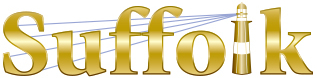 County Community College
Michael J. Grant Campus Academic AssemblyResolution 2020-02 [07]ApprovingEmergency Assembly Proceduresduring Remote Operations of the College	Whereas  the current state of emergency in response to COVID-19 epidemic restricts the ability of the Grant Campus Academic Assembly to continue its normal operations; and	Whereas the ongoing operations of the College require, more than ever, faculty participation in shared College governance; therefore be it	Resolved that for the duration of the declared New York State emergency, the Assembly suspends its regular rules of order; and be it further	Resolved that the Assembly empowers its Executive Committee to make emergency rules and procedures allowing Assembly operations by remote means; and be it further	Resolved that the Executive Committee shall be guided by spirit and – whenever possible – by the letter of the Assembly Constitution and By-laws when making the emergency rules and procedures for the Assembly operations; and be it further 	Resolved, that the actions taken by the Assembly under these emergency rules and procedures shall be deemed as valid as its actions taken during normal sessions.	Passed [60-0-0] in an online vote open between May 8 and May 18, 2020